Publicado en España el 06/11/2018 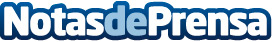 La nueva moto 100% eléctrica pionera en tecnología y comprometida con el medioambienteVMS Automotive, empresa española que nace como spin-out del grupo industrial Marsan, referencia en el sector de la automoción desde hace más de 65 años, presenta eezon, una nueva marca que pretende ser reconocida por su carácter innovador y compromiso con el entornoDatos de contacto:Florentino Míguez Durán +34 717708076 Nota de prensa publicada en: https://www.notasdeprensa.es/la-nueva-moto-100-electrica-pionera-en Categorias: Nacional Motociclismo Galicia Ecología Consumo Premios Industria Automotriz Innovación Tecnológica http://www.notasdeprensa.es